1 группаВам предлагается информация из счета по оплате за электроэнергию за июнь 2022 г. Вам необходимо рассчитать, какая сумма будет начислена абоненту за июль 2022г, если на счетчике показания 37536 кВтч.2 группаВам необходимо рассчитать, сколько килограмм водоэмульсионной краски понадобится для покраски потолка кабинета математики. Потолок необходимо покрасит в два слоя, вид водоэмульсионной краски – акриловая. Используя таблицу, рассчитайте какое количество  краски необходимо приобрести. 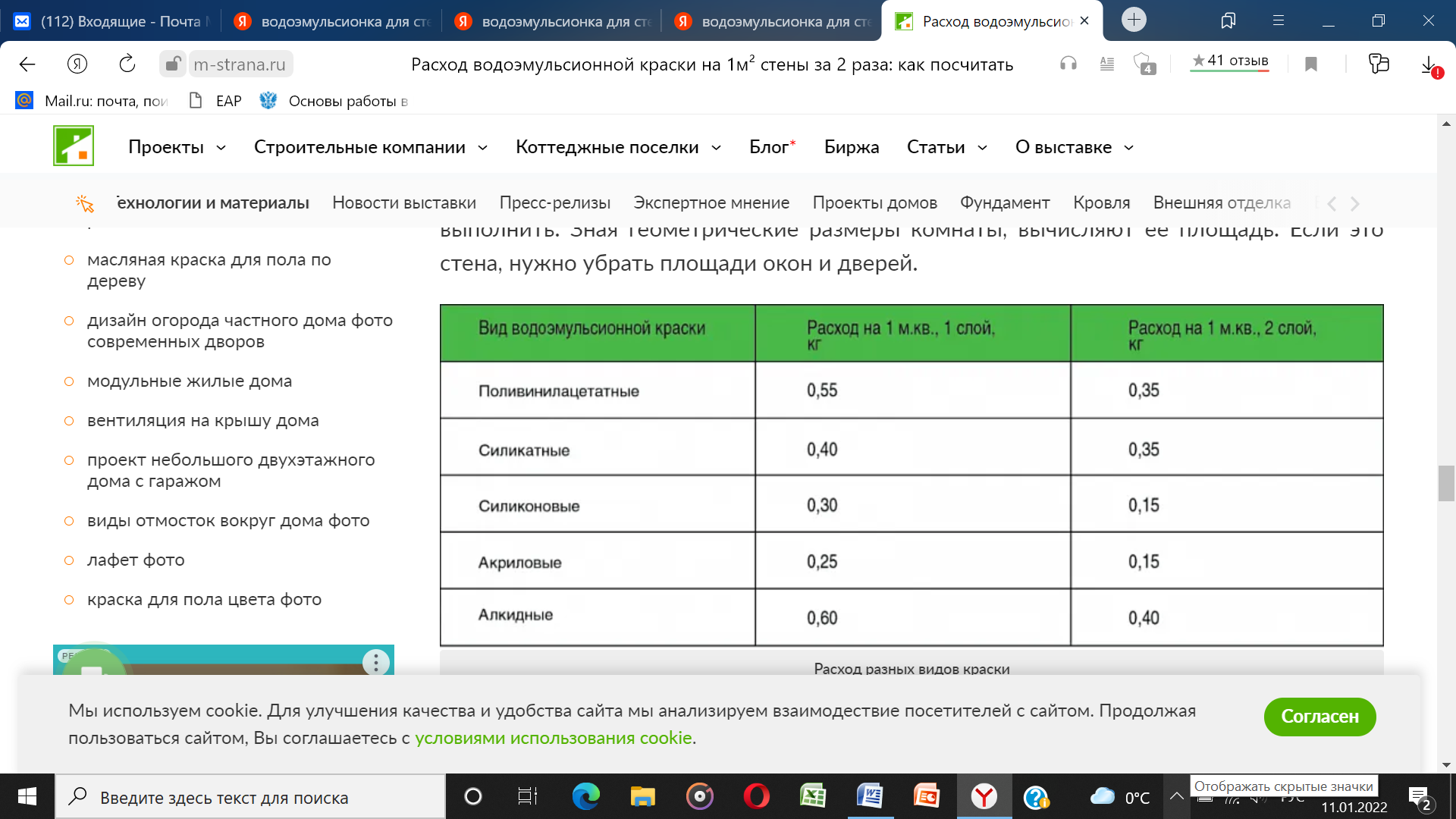 3 группаВам необходимо рассчитать стоимость напольной плитки для прихожей размером 2,5*3 м.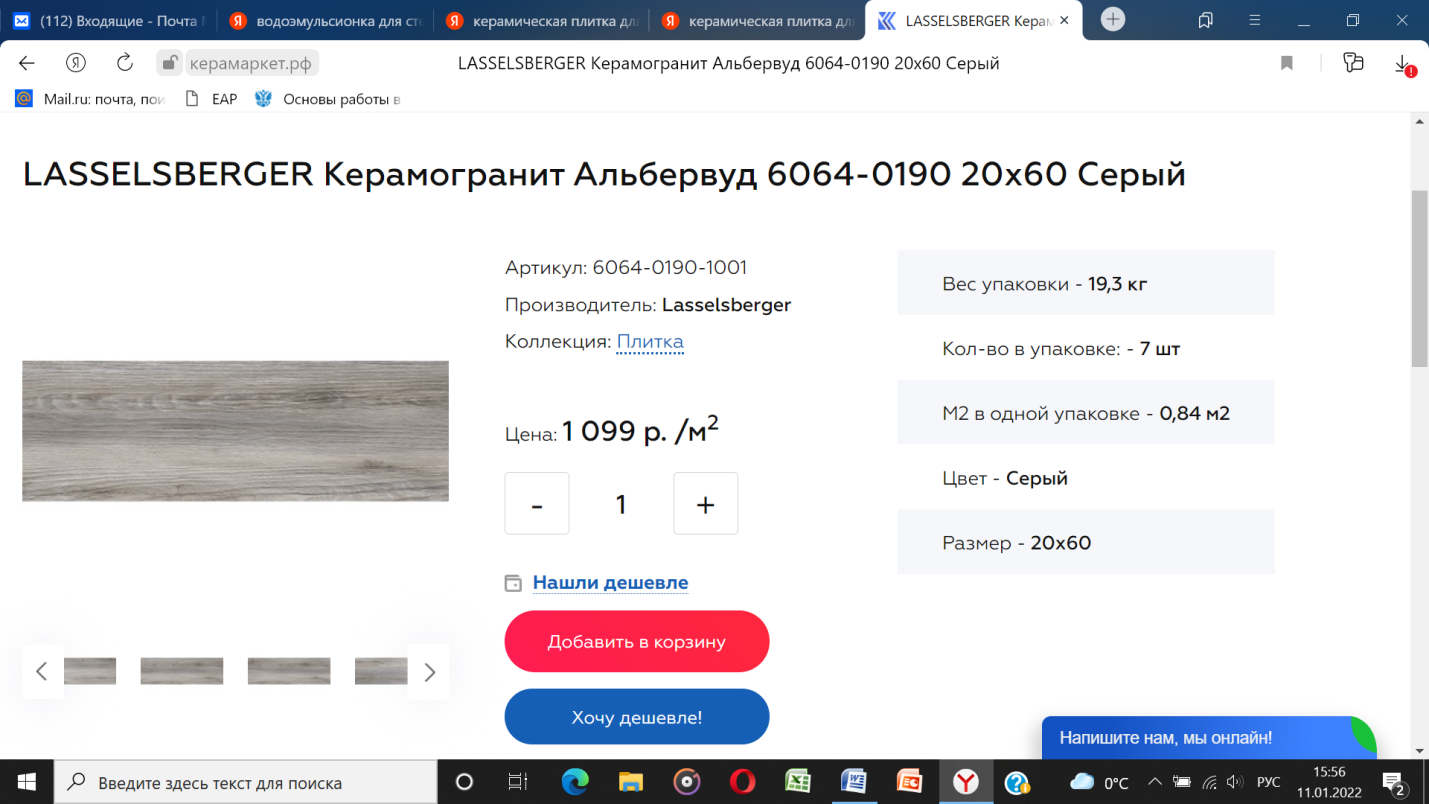 2 группаСемья из четырех человек едет из Москвы в Чебоксары. Можно ехать поездом, а можно — на своей машине. Билет на поезд на одного человека стоит 930 рублей. Автомобиль расходует 11 литров бензина на 100 километров пути, расстояние по шоссе равно 700 км, а цена бензина равна 42,5 рублей за литр. Сколько рублей придется заплатить за наиболее дешевую поездку на тчетверых?УслугаПоказанияПоказанияКол-воТарифНачислено, рубЭлектроэнергия/кВтчНачальныеКонечные2563,04778,24июнь37204кВт37460 кВт2563,04778,24УслугаПоказанияПоказанияКол-воТарифНачислено, рубЭлектроэнергия/кВтчиюль